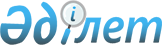 "2020-2022 жылдарға арналған аудандық бюджет туралы" Қармақшы аудандық мәслихатының 2019 жылғы 20 желтоқсандағы №280 шешіміне өзгерістер мен толықтырулар енгізу туралы
					
			Мерзімі біткен
			
			
		
					Қызылорда облысы Қармақшы аудандық мәслихатының 2020 жылғы 18 наурыздағы № 299 шешімі. Қызылорда облысының Әділет департаментінде 2020 жылғы 26 наурызда № 7331 болып тіркелді. Мерзімі өткендіктен қолданыс тоқтатылды
      "Қазақстан Республикасының Бюджет кодексі" Қазақстан Республикасының 2008 жылғы 4 желтоқсандағы кодексінің 9-бабының 2-тармағына, "Қазақстан Республикасындағы жергілікті мемлекеттік басқару және өзін-өзі басқару туралы" Қазақстан Республикасының 2001 жылғы 23 қаңтардағы Заңының 6-бабының 1-тармағының 1) тармақшасына сәйкес Қармақшы аудандық мәслихаты ШЕШІМ ҚАБЫЛДАДЫ:
      1. "2020-2022 жылдарға арналған аудандық бюджет туралы" Қармақшы аудандық мәслихатының 2019 жылғы 20 желтоқсандағы № 280 шешіміне (нормативтік құқықтық актілердің мемлекеттік тіркеу тізілімінде 7041 нөмірімен тіркелген, 2019 жылғы 27 желтоқсанда Қазақстан Республикасы нормативтік құқықтық актілерінің эталондық бақылау банкінде жарияланған) мынадай өзгерістер мен толықтырулар енгізілсін:
      1-тармақ мынадай редакцияда жазылсын:
      "1. 2020-2022 жылдарға арналған аудандық бюджет тиісінше 1, 2 және 3-қосымшаларға сәйкес, оның ішінде 2020 жылға мынадай көлемдерде бекітілсін:
      1) кірістер – 16 891 801,8 мың теңге, оның ішінде:
      салықтық түсімдер – 925 470 мың теңге;
      салықтық емес түсімдер – 25 056 мың теңге;
      негізгі капиталды сатудан түсетін түсімдер – 28 435 мың теңге;
      трансферттер түсімдері – 15 912 840,8 мың теңге;
      2) шығындар – 16 976 430,9 мың теңге;
      3) таза бюджеттік кредиттеу – 236 692,6 мың теңге;
      бюджеттік кредиттер – 330 679,6 мың теңге;
      бюджеттік кредиттерді өтеу – 93 987 мың теңге;
      4) қаржы активтерімен операциялар бойынша сальдо – 7 049 мың теңге;
      қаржы активтерін сатып алу – 7 049 мың теңге;
      5) бюджет тапшылығы (профициті) – -328 370,7 мың теңге;
      6) бюджет тапшылығын қаржыландыру (профицитін пайдалану) – 328 370,7 мың теңге";
      жаңа мазмұндағы 8-1, 8-2, 8-3 тармақтармен толықтырылсын:
      "8-1. 2019 жылы республикалық бюджеттен бөлінген мақсатты трансферттердің пайдаланылмаған (толық пайдаланылмаған) 1 305,8 мың теңге сомасында облыстық бюджетке қайтару ескерілсін.
      8-2. 2019 жылы Қазақстан Республикасы Ұлттық қорынан бөлінген мақсатты трансферттердің пайдаланылмаған (толық пайдаланылмаған) 52 868,4 мың теңге сомасында облыстық бюджетке қайтару ескерілсін.
      8-3. 2019 жылы облыстық бюджеттен бөлінген мақсатты трансферттердің пайдаланылмаған (толық пайдаланылмаған) 2 006,5 мың теңге сомасында облыстық бюджетке қайтару ескерілсін.";
      аталған шешімнің 1-қосымшасы осы шешімнің қосымшасына сәйкес жаңа редакцияда жазылсын.
      2. Осы шешім 2020 жылғы 1 қаңтардан бастап қолданысқа енгізіледі және ресми жариялауға жатады. 2020 жылға арналған аудандық бюджет
					© 2012. Қазақстан Республикасы Әділет министрлігінің «Қазақстан Республикасының Заңнама және құқықтық ақпарат институты» ШЖҚ РМК
				
      Қармақшы аудандық мәслихаты
сессиясының төрағасы

К. Раева

      Қармақшы аудандық
мәслихатының хатшысы

М. Наятұлы
Қармақшы аудандық мәслихатының 2020 жылғы 18 наурызы №299 шешіміне қосымшаҚармақшы аудандық мәслихатының 2019 жылғы "20" желтоқсандағы №280 шешіміне 1-қосымша
Санаты
Санаты
Санаты
Санаты
Сомасы, мың теңге
Сыныбы
Сыныбы
Сыныбы
Сомасы, мың теңге
Кіші сыныбы
Кіші сыныбы
Сомасы, мың теңге
Атауы
Сомасы, мың теңге
1.Кірістер
16891801,8
1
Салықтық түсімдер
925470
01
Табыс салығы
307790
1
Корпоративтік табыс салығы
53088
2
Жеке табыс салығы
254702
03
Әлеуметтiк салық
287156
1
Әлеуметтік салық
287156
04
Меншiкке салынатын салықтар
295680
1
Мүлiкке салынатын салықтар
275808
3
Жер салығы
3404
4
Көлiк құралдарына салынатын салық
16468
05
Тауарларға, жұмыстарға және қызметтерге салынатын iшкi салықтар
16460
2
Акциздер
7664
3
Табиғи және басқа да ресурстарды пайдаланғаны үшiн түсетiн түсiмдер
5250
4
Кәсiпкерлiк және кәсiби қызметтi жүргiзгенi үшiн алынатын алымдар
3546
08
Заңдық маңызы бар әрекеттерді жасағаны және (немесе) оған уәкілеттігі бар мемлекеттік органдар немесе лауазымды адамдар құжаттар бергені үшін алынатын міндетті төлемдер
18384
1
Мемлекеттік баж
18384
2
Салықтық емес түсiмдер
25056
01
Мемлекеттік меншіктен түсетін кірістер
7436
5
Мемлекет меншігіндегі мүлікті жалға беруден түсетін кірістер
7350
7
Мемлекеттiк бюджеттен берiлген кредиттер бойынша сыйақылар
86
06
Басқа да салықтық емес түсiмдер
17620
1
Басқа да салықтық емес түсiмдер
17620
3
Негізгі капиталды сатудан түсетін түсімдер
28435
01
Мемлекеттік мекемелерге бекітілген мемлекеттік мїлікті сату
2442
1
Мемлекеттік мекемелерге бекітілген мемлекеттік мїлікті сату
2442
03
Жердi және материалдық емес активтердi сату
25993
1
Жерді сату
22318
2
Материалдық емес активтерді сату 
3675
4
Трансферттердің түсімдері
15912840,8
01
Төмен тұрған мемлекеттік басқару органдарынан алынатын трансферттер
12300,8
3
Аудандық маңызы бар қалалардың, ауылдардың, кенттердің, ауылдық округтардың бюджеттерінен трансферттер
12300,8
02
Мемлекеттiк басқарудың жоғары тұрған органдарынан түсетiн трансферттер
15900540
2
Облыстық бюджеттен түсетiн трансферттер
15900540
Функционалдық топ
Функционалдық топ
Функционалдық топ
Функционалдық топ
Сомасы, мың теңге
Бюджеттік бағдарламалардың әкімшісі
Бюджеттік бағдарламалардың әкімшісі
Бюджеттік бағдарламалардың әкімшісі
Сомасы, мың теңге
Бағдарлама
Бағдарлама
Сомасы, мың теңге
Атауы
Сомасы, мың теңге
2.Шығындар
16976430,9
01
Жалпы сипаттағы мемлекеттiк қызметтер
554307,6
112
Аудан (облыстық маңызы бар қала) мәслихатының аппараты
27030
001
Аудан (облыстық маңызы бар қала) мәслихатының қызметін қамтамасыз ету жөніндегі қызметтер
27030
122
Аудан (облыстық маңызы бар қала) әкімінің аппараты
195712,2
001
Аудан (облыстық маңызы бар қала) әкімінің қызметін қамтамасыз ету жөніндегі қызметтер
192026,9
003
Мемлекеттік органның күрделі шығыстары
3685,3
452
Ауданның (облыстық маңызы бар қаланың) қаржы бөлімі
30701,7
001
Ауданның (облыстық маңызы бар қаланың) бюджетін орындау және коммуналдық меншігін басқару саласындағы мемлекеттік саясатты іске асыру жөніндегі қызметтер
29429
003
Салық салу мақсатында мүлікті бағалауды жүргізу
1272,7
805
Ауданның (облыстық маңызы бар қаланың) мемлекеттік сатып алу бөлімі
18808
001
Жергілікті деңгейде мемлекеттік сатып алуды басқару саласындағы мемлекеттік саясатты іске асыру жөніндегі қызметтер
18808
453
Ауданның (облыстық маңызы бар қаланың) экономика және бюджеттік жоспарлау бөлімі
31252
001
Экономикалық саясатты, мемлекеттік жоспарлау жүйесін қалыптастыру және дамыту саласындағы мемлекеттік саясатты іске асыру жөніндегі қызметтер
31252
458
Ауданның (облыстық маңызы бар қаланың) тұрғын үй-коммуналдық шаруашылығы, жолаушылар көлігі және автомобиль жолдары бөлімі
138409,7
001
Жергілікті деңгейде тұрғын үй-коммуналдық шаруашылығы, жолаушылар көлігі және автомобиль жолдары саласындағы мемлекеттік саясатты іске асыру жөніндегі қызметтер
27409,7
113
Төменгі тұрған бюджеттерге берілетін нысаналы ағымдағы трансферттер
111000
493
Ауданың (облыстық маңызы бар қаланың) кәсіпкерлік, өнеркәсіп және туризм бөлімі
24010
001
Жергілікті деңгейде кәсіпкерлікті, өнеркәсіпті және туризмді дамыту саласындағы мемлекеттік саясатты іске асыру жөніндегі қызметтер
24010
801
Ауданның (облыстық маңызы бар қаланың) жұмыспен қамту, әлеуметтік бағдарламалар және азаматтық хал атілерін тіркеу бөлімі
88384
001
Жергілікті деңгейде жұмыспен қамту, әлеуметтік бағдарламалар және азаматтық хал актілерін тіркеу саласындағы мемлекеттік саясатты іске асыру жөніндегі қызметтер
81559
113
Төменгі тұрған бюджеттерге берілетін нысаналы ағымдағы трансферттер
6825
02
Қорғаныс
18015
122
Аудан (облыстық маңызы бар қала) әкімінің аппараты
16466
005
Жалпыға бірдей әскери міндетті атқару шеңберіндегі іс-шаралар
16466
Аудан (облыстық маңызы бар қала) әкімінің аппараты
1549
006
Аудан (облыстық маңызы бар қала) ауқымындағы төтенше жағдайлардың алдын алу және оларды жою
553
007
Аудандық (қалалық) ауқымдағы дала өрттерінің, сондай-ақ мемлекеттік өртке қарсы қызмет органдары құрылмаған елдi мекендерде өрттердің алдын алу және оларды сөндіру жөніндегі іс-шаралар
996
03
Қоғамдық тәртіп, қауіпсіздік, құқықтық, сот, қылмыстық-атқару қызметі
20086,8
458
Ауданның (облыстық маңызы бар қаланың) тұрғын үй-коммуналдық шаруашылығы, жолаушылар көлігі және автомобиль жолдары бөлімі
20086,8
021
Елдi мекендерде жол қозғалысы қауiпсiздiгін қамтамасыз ету
20086,8
04
Бiлiм беру
10815278,2
464
Ауданның (облыстық маңызы бар қаланың) білім бөлімі
254828
009
Мектепке дейінгі тәрбие мен оқыту ұйымдарының қызметін қамтамасыз ету
2226
040
Мектепке дейінгі білім беру ұйымдарында мемлекеттік білім беру тапсырысын іске асыруға
252602
464
Ауданның (облыстық маңызы бар қаланың) білім бөлімі
9618586,8
003
Жалпы білім беру
7236400,5
006
Балаларға қосымша білім беру 
245601,3
054
Байқоңыр қаласындағы қазақ тілінде білім беру ұйымдарының қызметін қамтамасыз ету
2136585
465
Ауданның (облыстық маңызы бар қаланың) дене шынықтыру және спорт бөлімі 
104543,2
017
Балалар мен жасөспірімдерге спорт бойынша қосымша білім беру
104543,2
464
Ауданның (облыстық маңызы бар қаланың) білім бөлімі
837320,2
001
Жергілікті деңгейде білім беру саласындағы мемлекеттік саясатты іске асыру жөніндегі қызметтер
36495,2
005
Ауданның (областык маңызы бар қаланың) мемлекеттік білім беру мекемелер үшін оқулықтар мен оқу-әдiстемелiк кешендерді сатып алу және жеткізу
102094
007
Аудандық (қалалалық) ауқымдағы мектеп олимпиадаларын және мектептен тыс іс-шараларды өткiзу
5086
015
Жетім баланы (жетім балаларды) және ата-аналарының қамқорынсыз қалған баланы (балаларды) күтіп-ұстауға асыраушыларына ай сайынғы ақшалай қаражат төлемдері
19153
023
Әдістемелік жұмыс
25115
029
Балалар мен жасөспірімдердің психикалық денсаулығын зерттеу және халыққа психологиялық-медициналық-педагогикалық консультациялық көмек көрсету
18262
067
Ведомстволық бағыныстағы мемлекеттік мекемелер мен ұйымдардың күрделі шығыстары
474221
068
Халықтың компьютерлік сауаттылығын арттыруды қамтамасыз ету
875
113
Төменгі тұрған бюджеттерге берілетін нысаналы ағымдағы трансферттер
156019
06
Әлеуметтiк көмек және әлеуметтiк қамсыздандыру
2042846
464
Ауданның (облыстық маңызы бар қаланың) білім бөлімі
2048
030
Патронат тәрбиешілерге берілген баланы (балаларды) асырап бағу
2048
801
Ауданның (облыстық маңызы бар қаланың) жұмыспен қамту, әлеуметтік бағдарламалар және азаматтық хал атілерін тіркеу бөлімі
1045032
010
Мемлекеттік атаулы әлеуметтік көмек 
1045032
801
Ауданның (облыстық маңызы бар қаланың) жұмыспен қамту, әлеуметтік бағдарламалар және азаматтық хал атілерін тіркеу бөлімі
914005
004
Жұмыспен қамту бағдарламасы
359572
006
Ауылдық жерлерде тұратын денсаулық сақтау, білім беру, әлеуметтік қамтамасыз ету, мәдениет, спорт және ветеринар мамандарына отын сатып алуға Қазақстан Республикасының заңнамасына сәйкес әлеуметтік көмек көрсету
31815
007
Тұрғын үйге көмек көрсету
133068
009
Үйден тәрбиеленіп оқытылатын мүгедек балаларды материалдық қамтамасыз ету
6729
011
Жергілікті өкілетті органдардың шешімі бойынша мұқтаж азаматтардың жекелеген топтарына әлеуметтік көмек
89932
014
Мұқтаж азаматтарға үйде әлеуметтiк көмек көрсету
80989
017
Оңалтудың жеке бағдарламасына сәйкес мұқтаж мүгедектердi мiндеттi гигиеналық құралдармен қамтамасыз ету, қозғалуға қиындығы бар бірінші топтағы мүгедектерге жеке көмекшінің және есту бойынша мүгедектерге қолмен көрсететiн тіл маманының қызметтерін ұсыну
127484
023
Жұмыспен қамту орталықтарының қызметін қамтамасыз ету
84416
458
Ауданның (облыстық маңызы бар қаланың) тұрғын үй-коммуналдық шаруашылығы, жолаушылар көлігі және автомобиль жолдары бөлімі
95
050
Қазақстан Республикасында мүгедектердің құқықтарын қамтамасыз етуге және өмір сүру сапасын жақсарту 
95
801
Ауданның (облыстық маңызы бар қаланың) жұмыспен қамту, әлеуметтік бағдарламалар және азаматтық хал атілерін тіркеу бөлімі
81666
018
Жәрдемақыларды және басқа да әлеуметтік төлемдерді есептеу, төлеу мен жеткізу бойынша қызметтерге ақы төлеу
3350
020
Үкіметтік емес ұйымдарда мемлекеттік әлеуметтік тапсырысты орналастыру
15546
050
Қазақстан Республикасында мүгедектердің құқықтарын қамтамасыз етуге және өмір сүру сапасын жақсарту 
62770
07
Тұрғын үй-коммуналдық шаруашылық
26742
458
Ауданның (облыстық маңызы бар қаланың) тұрғын үй-коммуналдық шаруашылығы, жолаушылар көлігі және автомобиль жолдары бөлімі
26742
003
Мемлекеттік тұрғын үй қорын сақтауды ұйымдастыру
22161
004
Азаматтардың жекелеген санаттарын тұрғын үймен қамтамасыз ету
4247
049
Көп пәтерлі тұрғын үйлерде энергетикалық аудит жүргізу
334
08
Мәдениет, спорт, туризм және ақпараттық кеңістiк
449587,1
455
Ауданның (облыстық маңызы бар қаланың) мәдениет және тілдерді дамыту бөлімі
141727,2
003
Мәдени-демалыс жұмысын қолдау
141727,2
465
Ауданның (облыстық маңызы бар қаланың) дене шынықтыру және спорт бөлімі 
92601,9
001
Жергілікті деңгейде дене шынықтыру және спорт саласындағы мемлекеттік саясатты іске асыру жөніндегі қызметтер
12879
005
Ұлттық және бұқаралық спорт түрлерін дамыту
11000
006
Аудандық (облыстық маңызы бар қалалық) деңгейде спорттық жарыстар өткiзу
2218
007
Әртүрлi спорт түрлерi бойынша аудан (облыстық маңызы бар қала) құрама командаларының мүшелерiн дайындау және олардың облыстық спорт жарыстарына қатысуы
66504,9
455
Ауданның (облыстық маңызы бар қаланың) мәдениет және тілдерді дамыту бөлімі
111090
006
Аудандық (қалалық) кiтапханалардың жұмыс iстеуi
110434
007
Мемлекеттiк тiлдi және Қазақстан халқының басқа да тiлдерін дамыту
656
456
Ауданның (облыстық маңызы бар қаланың) ішкі саясат бөлімі
14578
002
Мемлекеттік ақпараттық саясат жүргізу жөніндегі қызметтер
14578
455
Ауданның (облыстық маңызы бар қаланың) мәдениет және тілдерді дамыту бөлімі
39867
001
Жергілікті деңгейде тілдерді және мәдениетті дамыту саласындағы мемлекеттік саясатты іске асыру жөніндегі қызметтер
18336
032
Ведомстволық бағыныстағы мемлекеттік мекемелер мен ұйымдардың күрделі шығыстары
1796
113
Төменгі тұрған бюджеттерге берілетін нысаналы ағымдағы трансферттер
19735
456
Ауданның (облыстық маңызы бар қаланың) ішкі саясат бөлімі
49723
001
Жергілікті деңгейде ақпарат, мемлекеттілікті нығайту және азаматтардың әлеуметтік сенімділігін қалыптастыру саласында мемлекеттік саясатты іске асыру жөніндегі қызметтер
28117
003
Жастар саясаты саласында іс-шараларды іске асыру
18606
006
Мемлекеттік органның күрделі шығыстары
3000
09
Отын-энергетика кешенi және жер қойнауын пайдалану
29153
458
Ауданның (облыстық маңызы бар қаланың) тұрғын үй-коммуналдық шаруашылығы, жолаушылар көлігі және автомобиль жолдары бөлімі
29153
019
Жылу-энергетикалық жүйені дамыту
29153
10
Ауыл, су, орман, балық шаруашылығы, ерекше қорғалатын табиғи аумақтар, қоршаған ортаны және жануарлар дүниесін қорғау, жер қатынастары
95087
462
Ауданның (облыстық маңызы бар қаланың) ауыл шаруашылығы бөлімі
26203
001
Жергілікті деңгейде ауыл шаруашылығы саласындағы мемлекеттік саясатты іске асыру жөніндегі қызметтер
26035
006
Мемлекеттік органның күрделі шығыстары
168
473
Ауданның (облыстық маңызы бар қаланың) ветеринария бөлімі
1675
001
Жергілікті деңгейде ветеринария саласындағы мемлекеттік саясатты іске асыру жөніндегі қызметтер
1675
463
Ауданның (облыстық маңызы бар қаланың) жер қатынастары бөлімі
23944
001
Аудан (облыстық маңызы бар қала) аумағында жер қатынастарын реттеу саласындағы мемлекеттік саясатты іске асыру жөніндегі қызметтер
20618
006
Аудандардың, облыстық маңызы бар, аудандық маңызы бар қалалардың, кенттердiң, ауылдардың, ауылдық округтердiң шекарасын белгiлеу кезiнде жүргiзiлетiн жерге орналастыру
3326
462
Ауданның (облыстық маңызы бар қаланың) ауыл шаруашылығы бөлімі
43265
099
Мамандарға әлеуметтік қолдау көрсету жөніндегі шараларды іске асыру
43265
11
Өнеркәсіп, сәулет, қала құрылысы және құрылыс қызметі
48239,9
472
Ауданның (облыстық маңызы бар қаланың) құрылыс, сәулет және қала құрылысы бөлімі
48239,9
001
Жергілікті деңгейде құрылыс, сәулет және қала құрылысы саласындағы мемлекеттік саясатты іске асыру жөніндегі қызметтер
47629,9
015
Мемлекеттік органның күрделі шығыстары
610
12
Көлiк және коммуникация
37363
458
Ауданның (облыстық маңызы бар қаланың) тұрғын үй-коммуналдық шаруашылығы, жолаушылар көлігі және автомобиль жолдары бөлімі
37363
022
Көлік инфрақұрылымын дамыту
1586
023
Автомобиль жолдарының жұмыс істеуін қамтамасыз ету
35777
13
Басқалар
495145,6
472
Ауданның (облыстық маңызы бар қаланың) құрылыс, сәулет және қала құрылысы бөлімі
418349
026
"Бизнестің жол картасы 2025" бизнесті қолдау мен дамытудың мемлекеттік бағдарламасы шеңберінде индустриялық инфрақұрылымды дамыту
418349
452
Ауданның (облыстық маңызы бар қаланың) қаржы бөлімі
20170
012
Ауданның (облыстық маңызы бар қаланың) жергілікті атқарушы органының резерві 
20170
458
Ауданның (облыстық маңызы бар қаланың) тұрғын үй-коммуналдық шаруашылығы, жолаушылар көлігі және автомобиль жолдары бөлімі
56626,6
040
Өңірлерді дамытудың 2025 жылға дейінгі мемлекеттік бағдарламасы шеңберінде өңірлерді экономикалық дамытуға жәрдемдесу бойынша шараларды іске асыру
56626,6
14
Борышқа қызмет көрсету
86
452
Ауданның (облыстық маңызы бар қаланың) қаржы бөлімі
86
013
Жергілікті атқарушы органдардың облыстық бюджеттен қарыздар бойынша сыйақылар мен өзге де төлемдерді төлеу бойынша борышына қызмет көрсету
86
15
Трансферттер
2344493,7
452
Ауданның (облыстық маңызы бар қаланың) қаржы бөлімі
2344493,7
006
Пайдаланылмаған (толық пайдаланылмаған) нысаналы трансферттерді қайтару
3312,3
038
Субвенциялар
2288313
054
Қазақстан Республикасының Ұлттық қорынан берілетін нысаналы трансферт есебінен республикалық бюджеттен бөлінген пайдаланылмаған (түгел пайдаланылмаған) нысаналы трансферттердің сомасын қайтару
52868,4
3. Таза бюджеттік кредиттеу
236692,6
Бюджеттік кредиттер
330679,6
10
Ауыл, су, орман, балық шаруашылығы, ерекше қорғалатын табиғи аумақтар, қоршаған ортаны және жануарлар дүниесін қорғау, жер қатынастары
330679,6
462
Ауданның (облыстық маңызы бар қаланың) ауыл шаруашылығы бөлімі
330679,6
008
Мамандарды әлеуметтік қолдау шараларын іске асыру үшін бюджеттік кредиттер
330679,6
5
Бюджеттік кредиттерді өтеу
93987
01
Бюджеттік кредиттерді өтеу
93987
1
Мемлекеттік бюджеттен берілген бюджеттік кредиттерді өтеу
93987
4. Қаржы активтерімен операциялар бойынша сальдо
7049
Қаржы активтерін сатып алу
7049
458
Ауданның (облыстық маңызы бар қаланың) тұрғын үй-коммуналдық шаруашылығы, жолаушылар көлігі және автомобиль жолдары бөлімі
7049
065
Заңды тұлғалардың жарғылық капиталын қалыптастыру немесе ұлғайту
7049
5. Бюджет тапшылығы (профициті)
-328370,7
6. Бюджет тапшылығын қаржыландыру (профицитін пайдалану)
328370,7
7
Қарыздар түсімі
330050
01
Мемлекеттік ішкі қарыздар
330050
2
Қарыз алу келісім-шарттары
330050
16
Қарыздарды өтеу
93987
452
Ауданның (облыстық маңызы бар қаланың) қаржы бөлімі
93987
008
Жергілікті атқарушы органның жоғары тұрған бюджет алдындағы борышын өтеу
93987
8
Бюджет қаражатының пайдаланылатын қалдықтары
92307,7
01
Бюджет қаражаты қалдықтары
92307,7
1
Бюджет қаражатының бос қалдықтары
92307,7